Project Title; MDUK Equality, Diversity and Inclusion Pilot 2021BackgroundMuseum Development UK (MDUK) recognise our role, alongside that of museums, to develop an inclusive sector that challenges and opposes racism and inequality and we are working together to develop a shared approach to support museums to address institutional, sectoral and societal inequalities.MDUK, in partnership with the Association of Independent Museums (AIM), is seeking a consultant* to develop a programme to support museums in England and Wales to improve their understanding of Equality, Diversity and Inclusion (EDI). The programme will also increase participants’ knowledge and skills around the EDI-related issues being faced people working and volunteering in museums, their communities and audiences.
*MDUK will consider agencies, individual freelancers, or a team of freelancers if you wish to apply as a group. Key aims of the project;Support museums, staff and volunteers to develop a consistent level of understanding of EDI and what it means for them as organisations and for their visitorsRaise awareness of the museum specific challenges and opportunities relating to EDI and support the development of workable solutions to take actionSupport museums to develop a better understanding of the challenges being faced by their local communitiesHighlight and enable inclusive museum best practice and empower museums to tackle systematic issuesExplore a new model of working for MDUKThe full programme is intended to run over 18 months, across 3 levels of intervention. Consultants are invited to quote for activity planned for 2021-2022.  Invitation to quote for;Introductory Level, resources launching October 2021 – sector wide, free resources for allIntermediate Level, October 2021 to 31 March 2022 – training and facilitated sessions for a cohort of up to 20 museums from across the Welsh and participating English Museum Development regions.It is envisioned that a further Advanced Level will be commissioned separately in the subsequent funding year 2022-23 for a small, ambitious cohort of museums. This work will be informed by an independent evaluation of the Introductory and Intermediate Levels. About MDUK Museum Development UK (MDUK) is a network of all national Museum Development providers and practitioners in England, Scotland, Wales and Northern Ireland.MDUK’s overarching goal is to support diverse, inclusive and innovative museums that welcome people from all backgrounds. It creates a thriving museum sector by raising standards, driving excellence and supporting people working in museums.Arts Council England, Museums Galleries Scotland, the Welsh Government (Culture and Sport Division), and Northern Ireland Museums Council support MDUK. Museum Development England is a national programme delivered in the nine English regions by a Museum Development provider. Each regional programme has national strands and regional variation designed in response to the needs of local museums. In Scotland, Wales and Northern Ireland, the museum development programmes are not out-sourced in the way they are England. Museum Development is delivered directly by the three strategic bodies. AIM was established in 1977 to address the specific needs of the growing independent museum sector, creating a network for mutual help and support that would share good practice and provide a singular voice for the independents. Today AIM continues that work, supporting and championing independent museums, galleries and heritage organisations across the UK-helping them to achieve their purpose and ensuring their needs are recognised and addressed by policy makers, funders and other organisations working in the sector. AIM helps heritage organisations prosper, demonstrating the relevance and importance of our heritage to everyone so that it is preserved and inspires all our futures.Scope of the WorkParticipants on the programme will be from Accredited museums and those officially Working Towards Accreditation in England and Wales (up to 20 museums in total). National Museums and NPO (National Portfolio Organisations) Museums will have access to resources but will not be eligible to participate in workshops.  This programme is being run by a consortium of Museum Development areas. These are Wales, North West, North East, East Midlands, West Midlands, SHARE (East), South East and South West. The North West will be managing the contract and the programme consortium will each have a lead contact responsible for their national or regional specific activity.Due to the geographical spread of participating organisations and the ongoing uncertainty around Covid restrictions, MDUK anticipates that all training and meetings will be conducted online. Introductory Level (2021-22); Sector-wide resources freely accessible from MDUK and MD websites. Museums don’t need to sign up to this level of the programme, but we expect participants of the Intermediate level to have read/watched all resources developed as part of this level.

EDI is a new topic for many museums. MDUK and AIM are creating this Introductory Level so that there is consistent benchmark when it comes to the subject. The successful applicant will create or commission films, toolkits and case studies and signpost to resources to introduce the sector to a range of EDI issues. All commissioned work must be included in the total budget. Outcomes for Introductory Level:Museums have a consistent understanding of EDI and how it relates to their audiences, workforce / governance and programmesMuseums have a clear understanding of the correct terminology to use when discussing EDIMuseums gain an understanding of internal issues and external issues related to EDI Museums gain improved confidence in talking about difficult issues / topicsMuseums understand and have access to tools to mitigate barriers in recruitment, access and/or participation in museums
Intermediate Level (2021-22); Museum participants will formally engage with this level through an application process managed by the MD provider in England / Wales. Participants will create EDI action plans to support their museum. Training and facilitated sessions will give museums the skills and confidence to tackle issues identified through the introductory level.

We expect two people to engage with the programme from each participating museum (a senior leader and someone else who will support implementing change) with a commitment of the organisations as a whole to develop plans in collaboration with the wider workforce. This will allow for peer-to-peer support and establish a national network to support shared learning.The Intermediate Level will include training and workshops for senior museum representatives, the development of a cohort network, facilitated action plan development and self-led toolkit assessments. Outcomes for Intermediate Level:Participants demonstrate a consistent understanding of EDI and how it relates to their audiences, workforce / governance and programmesParticipants employ the correct terminology to use when discussing EDIParticipants identify internal issues and external threats related to EDI and possess the skills to address themParticipants demonstrate improved confidence in talking about difficult issues / topicsParticipants understand and have the tools to mitigate barriers in recruitment, access and/or participation at their museumsParticipants identify the challenges and/or barriers within their organisation relating to EDI and develop plans to address theseParticipants involve the wider workforce in developing these plans to tackle barriers to EDIParticipating museums embed EDI within their workforce practices, programming and audience developmentParticipating Museums establish a system of collecting and understanding data relating to EDI so that they can track progress against targets and ambitions related to EDI (eg. how does your audience/workforce reflect the communities you represent / collections, contested histories, decolonisation / workforce/volunteering/HR – legal, inclusive recruitment and retention / Audiences, programming)The successful applicant will report to Charlotte Edwards, Programme Manager, West Midlands Museum Development and Alex Bird, Museum Development Officer, Museum Development North West who will act as the main points of contact for MDUK. Applicants should build in time to report to MD.
Advanced Level (to be delivered in 2022-23); It is envisioned that this will be an ambitious, intensive programme, informed by the evaluation of Introductory and Intermediate Levels and subject to confirmation of funding for the financial year 2022-23. Applicants are not required to quote for the Advanced Level at this time.BudgetMDUK welcomes applications up to a maximum budget of £15,000 and proposals need to include associated expenses. Costs should be broken down by individual element. Prices quoted should be exclusive of VAT, but where VAT is applicable it should be indicated and separately identified.Programme Timescales
Hours and location:This is a contract for services. Working hours will be the consultant’s responsibility. The number of hours should be determined based on the time necessary to devise and deliver the contract to the highest standard Contract Period: August 2021 – 31 March 2022
Legal RequirementsThe successful applicant will be responsible for their own income tax and National Insurance contributions, and will be registered with the Information Commissioner’s Office.A Data Processing Agreement will be arranged between the successful applicant and the University of Manchester. This is a contract for services. Working hours will be the consultant’s responsibility. The number of hours should be determined based on the time necessary to devise and deliver the contract to the highest standard Intellectual PropertyAll right, title and interest of whatever nature and all intellectual property rights in any work undertaken or produced by the contractor under or in connection with this contract or relating to the services provided will vest in and belong to Museum Development UK at all times free from any interest of the worker or any third party.Instructions for Responding to the BriefProposal to tender: Proposals should be no longer than six sides of A4 although we will accept proposals in other formats if necessary and should include:• An introduction to and credentials of your organisation• Details of the relevant experience and competency possessed by the consultant and any other personnel who will work on the project. • Details on how you propose to satisfy the requirements of the brief with a proposed methodology • A breakdown of full costs and delivery timetable • Name and contact details of two recent refereesEvaluation criteriaProposals will be evaluated against the criteria listed below. Please note that the list is not in priority order, but instead will be judged on the extent to which they meet all of the criteria: Approach to the brief Understanding of the aims and objectives of the EDI programme Experience of creating or commissioning resourcesRelevant experience – we are particularly interested in individuals or organisations with a proven track record of implementing EDI programmes with demonstrable impact, from within or outside the cultural sectorAbility to deliver/manage sub-contractor delivery of all the varied aspects of the brief Deliverability within proposed resources/timeframe Value for moneyWe believe arts organisations, museums, and libraries should ensure that their work draws on and reflects the full range of backgrounds and perspectives to be found in our society. As an equal opportunities employer we welcome applicants from all sections of the community regardless of age, sex, gender, gender expression, ethnicity, disability, sexual orientation and transgender status.  All appointments are made on merit.For further details contact: Alex Bird, Museum Development Officer, MDNW alexander.bird@manchester.ac.uk Proposals should be sent to Alex Bird, Museum Development Officer MDNW by email only alexander.bird@manchester.ac.uk, by 5pm Thursday 1st July Interviews will be held on Zoom on Tuesday 20th  JulyTerms and Conditions of contract with the University of Manchester 


Information on the process 1. Enquiries 
Enquiries regarding the Request for Quote must be directed to the person and address indicated on the front of the Request. 2. Content of Bids 
Quotations should include a full description of the goods or services offered, with prices, together with such other information as is requested on the front of the Request or any attached Specification. In addition, bids may include alternative proposals that will provide better value for money for the University. 3. Opening of Bids 
Quotations clearly identified as such in the manner described on the front of the Request will not be opened until after the closing date for the submission of bids. Late quotations will not be accepted unless there are exceptional circumstances. 4. Assessment of Bids 
Bids will be assessed on the basis of value for money to the University. This will include an assessment of quality, fitness for purpose and whole-life costs, as well as initial purchase price. 5. Confidentiality 
All information supplied by either the University or the Bidder in connection with this Request for Quote must be regarded as confidential by the recipient, except insofar as either party is required to divulge information under the Freedom of Information Act 2000 or other statutory or legal authority. 6. Cost of bids 
The University will not be responsible for any costs or expenses incurred by the Bidder in connection with the preparation or delivery of the bid, including the cost of any samples provided by the Bidder. 7. Independent bid 
By submitting a quotation, the Bidder warrants the following. (a) It is a bona fide bid intended to be competitive. (b) The prices in the bid have been arrived at independently, without consultation, communication, agreement or understanding for the purpose of restricting competition, as to any matter relating to such prices, with any other bidder or with any competitor.(c) Unless otherwise required by law, the prices which have been quoted in the bid have not knowingly been disclosed by the Bidder, directly or indirectly, to any other bidder or competitor, nor will they be so disclosed. (d) No attempt has been made nor will be made by the Bidder to induce any other person or firm to submit, not to submit or to withdraw a tender for the purpose of restricting competition. 8. Treatment of Quotation
The University expressly reserves the rights: a. not to award any contract as a result of the procurement process; b. to accept any part, or all, of any quotation unless the tenderer expressly stipulates in the quotation that this is not acceptable; c. not undertake to accept the lowest quotation, or part, or all of any quotation, and the acknowledgement of receipt of any submitted quotation shall not constitute any actual or implied agreement between the University and the tenderer; d. to make whatever changes it may see fit to the content and structure of the tendering competition; e. to award (a) contract(s) in respect of any part(s) of the goods, services or works covered by the notice relating to this contract; and f. to award contract(s) in stages. 9. Terms and Conditions
Any contract arising from the quotation will be subject to the University’s terms and conditions for provision of services, included within the RFQ documentation.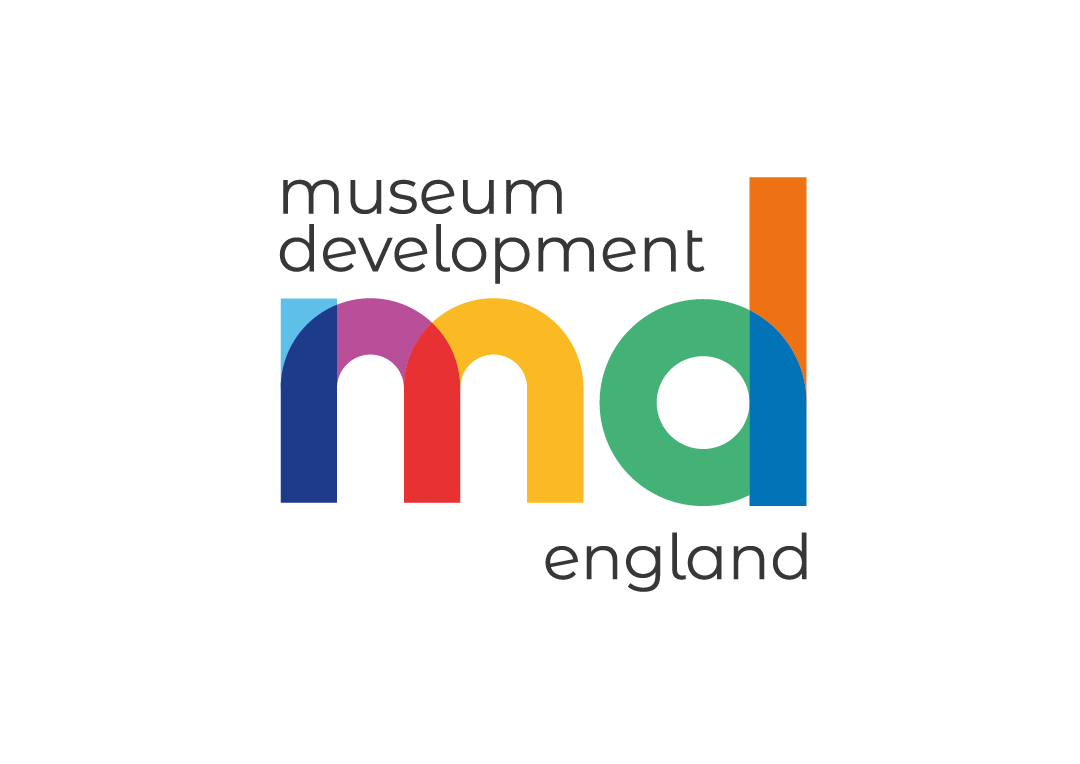 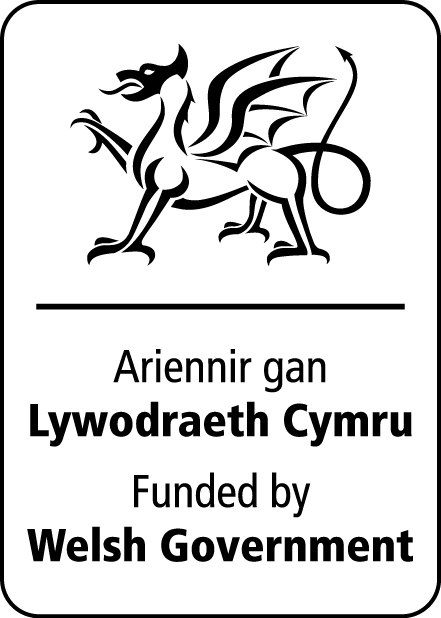 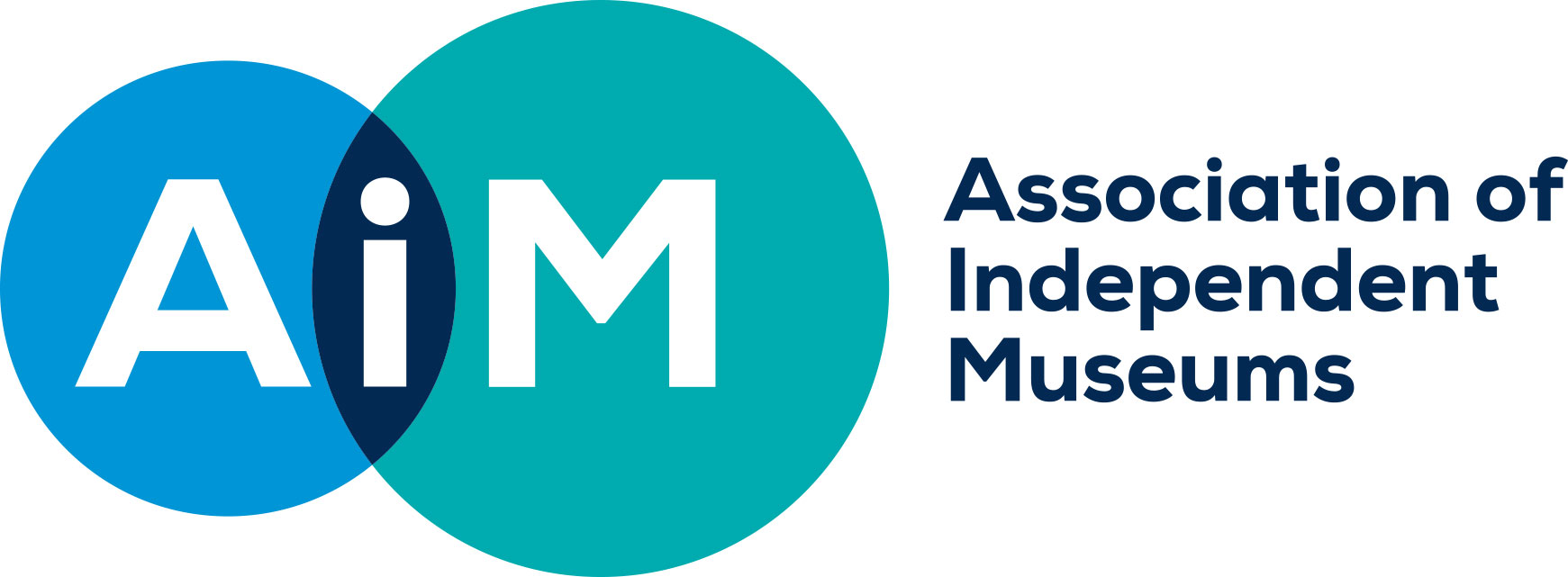 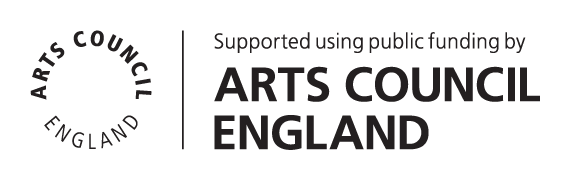 ActivityDraft DateAdvertise tender opportunity from2 June 2021Deadline for submissions5pm 1 July 2021Shortlisted candidates invited for interview14 JulyInterviews held via Zoom20 JulySuccessful candidate notified by23 July 2021Museums recruitedfrom September 2021Introductory Level resources to launchOctober 2021Intermediate Level training to be deliveredOctober 2021 and March 2022